Олимпиада по математике 4 класс Поставь скобки и знаки действий, чтобы получилось верное равенство.5   5    5    5   5   5=500Вместо того, чтобы прибавить 20, Коля вычел 20. На сколько его результат отличается от правильного.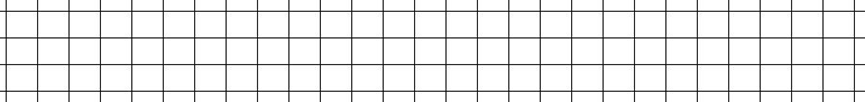 Запиши выражение (буквенное), в котором первое действие – вычитание, второе – деление, третье – сложение.Найди площадь закрашенной фигуры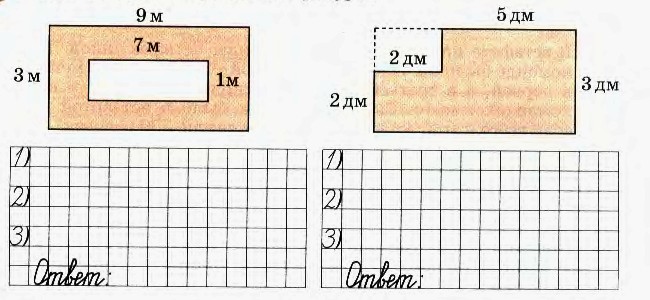 Поезд из Москвы в Санкт-Петербург отправляется в 10 ч20 мин. В какое время поезд окажется в Санкт-Петербурге, если длительность поездки составляет 4 ч 50 мин.?  Разницы во времени в городах нет.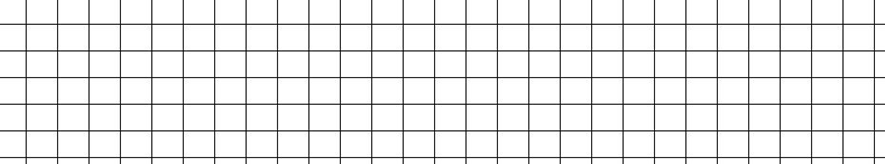 Из цифр   5,   7,     9  составь все возможные трехзначные числа, поставь их в порядке возрастания.У Димы есть любимая полосатая футболка. Полоски на ней чередуются сверху вниз: самая верхняя синяя, под ней желтая, затем красная, затем снова синяя, потом снова желтая и  так далее. При этом после каждых девяти чередующихся таким образом полосок следует десятая полоска – белая, и полоски снова повторяются. Всего на футболке 42 полоски.А) Какого цвета будет тринадцатая сверху полоска на футболке Димы?Б) Сколько красных полосок на футболке Димы?Пять рыбаков съели пять судаков за 5 дней. За сколько дней десять рыбаков съедят 10 судаков ?Аня и Таня весят вместе 40 кг. Таня и Маня весят 50кг. Маня и Ваня весят 90 кг.
Ваня и Даня весят 100 кг. Даня и Аня – 60 кг. Сколько весит Аня?Ключи. (14 балов)(5+5)*5*(5+5)=500Возможно иное решение, не противоречащее  условию задания (1 б.)40   (1 б.)(а-b): с + k, k+ (а-b) : с,        k+c: (а-в),        c: (а-в) + k ,   (а-b)+ k:с  Возможны иные буквенные указатели, а также  иные решения удовлетворяющие условию задания. (1 б.)20 м. кв. (2б.)15ч 10 мин (1б.)579, 597, 759, 795, 957, 975. (1б.)  А) красная (1 б)  Б) 12 (2 б)          8. За 5 дней (2 б)           9. 20 кг (2 б.)